FINALE DEPARTEMENTALE DU PREMIER PAS PONGISTE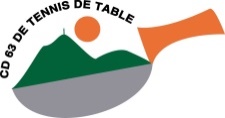  Dimanche 25 NOVEMBRE 2018Club :.......................................................................................................................Pointage : 9 h 30 pour les garçons                  Pointage : 9 h 30 pour les fillesA retourner au Comité Départemental avant le 21 novembre 2018POUSSINS 1 - Garçons nés en 2011 et aprèsPOUSSINS 1 - Garçons nés en 2011 et aprèsPOUSSINES 1 - Filles nées en 2011 et aprèsPOUSSINES 1 - Filles nées en 2011 et aprèsNOM  Prénomdate de naissanceNOM  Prénomdate de naissancePOUSSINS 2 - Garçons nés en 2010POUSSINS 2 - Garçons nés en 2010POUSSINES 2 - Filles nées en 2010POUSSINES 2 - Filles nées en 2010NOM  Prénomdate de naissanceNOM  Prénomdate de naissanceBENJAMINS 1 - Garçons nés en 2009BENJAMINS 1 - Garçons nés en 2009BENJAMINES 1 - Filles nées en 2009BENJAMINES 1 - Filles nées en 2009NOM  Prénomdate de naissanceNOM  Prénomdate de naissanceBENJAMINS 2 - Garçons nés en 2008BENJAMINS 2 - Garçons nés en 2008BENJAMINES 2 - Filles nées en 2008BENJAMINES 2 - Filles nées en 2008NOM  Prénomdate de naissanceNOM  Prénomdate de naissance